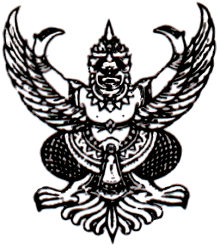 ประกาศคณะกรรมการคัดเลือกพนักงานเทศบาลสายบริหารเพื่อแต่งตั้งให้ดำรงตำแหน่งในระดับที่สูงขึ้นเรื่อง  รายชื่อผู้มีสิทธิเข้ารับการคัดเลือกเพื่อเลื่อนและแต่งตั้งพนักงานเทศบาลให้ดำรงตำแหน่งในระดับที่สูงขึ้นสำหรับสายงานบริหารที่ว่างของเทศบาลตำบลก้านเหลือง***************		ตามประกาศคณะกรรมการคัดเลือกพนักงานเทศบาลสายบริหารเพื่อแต่งตั้งให้ดำรงตำแหน่งในระดับที่สูงขึ้น ลงวันที่ ๔  เมษายน  ๒๕๕๙  ได้ประกาศรับสมัครคัดเลือกเพื่อเลื่อนและแต่งตั้งพนักงานเทศบาลให้ดำรงตำแหน่งในระดับที่สูงขึ้น  สำหรับสายงานผู้บริหารที่ว่างของเทศบาลตำบลก้านเหลือง ระหว่างวันที่  ๑๙  เมษายน  ๒๕๕๙  ถึงวันที่  ๑๒  พฤษภาคม  ๒๕๕๙  ณ   สำนักงานเทศบาลตำบลก้านเหลือง  นั้น		บัดนี้   การรับสมัครคัดเลือกได้เสร็จสิ้นลงแล้ว  อาศัยอำนาจตามข้อ ๙๘ แห่งประกาศ ก.ท.จ.ขอนแก่น เรื่อง หลักเกณฑ์และเงื่อนไขเกี่ยวกับการบริหารงานบุคคลของเทศบาล รวมถึงฉบับแก้ไขเพิ่มเติม  จึงประกาศรายชื่อผู้มีสิทธิเข้ารับการคัดเลือก ตามบัญชีรายชื่อแนบท้ายประกาศนี้   ทั้งนี้  การตรวจสอบคุณสมบัติรวมทั้งเงื่อนไขในการสมัครคัดเลือก  และการประกาศรายชื่อผู้มีสิทธิเข้ารับการคัดเลือกข้างต้นนี้  ได้ตรวจสอบเอกสารตาม ข้อเท็จจริงที่ผู้สมัครคัดเลือกได้ยื่นและรับรองตนเองในใบสมัคร ฯ  ว่าเป็นผู้มีคุณสมบัติตรงตามประกาศรับสมัคร   ดังนั้น  หากปรากฏภายหลังว่าผู้สมัครรายใดมีคุณสมบัติไม่ตรงตามประกาศรับสมัครคัดเลือก จะถือว่าผู้สมัครรายนั้นเป็นผู้ไม่มีสิทธิเข้ารับการคัดเลือกและเป็นผู้ขาดคุณสมบัติในการคัดเลือก จึงประกาศให้ทราบโดยทั่วกัน	ประกาศ  ณ  วันที่   ๑๓  พฤษภาคม  ๒๕๕๙                    ( นายประยุทธ์  ชาญนุวงศ์ )                     ผู้ทรงคุณวุฒิใน ก.ท.จ.ขอนแก่น      ประธานกรรมการคัดเลือกพนักงานเทศบาลสายบริหารเพื่อแต่งตั้งให้ดำรงตำแหน่งในระดับที่สูงขึ้นบัญชีรายชื่อผู้มีสิทธิเข้ารับการคัดเลือกพนักงานเทศบาลสายบริหารและคะแนนคุณสมบัติ(แนบท้ายประกาศคณะกรรมการคัดเลือกฯ ของเทศบาลตำบลก้านเหลือง ลงวันที่ ๑๓ พฤษภาคม ๒๕๕๙)ตำแหน่ง  หัวหน้าสำนักปลัด  (นักบริหารงานทั่วไป ระดับ ต้น)                    ( นายประยุทธ  ชาญนุวงศ์)                      ผู้ทรงคุณวุฒิใน ก.ท.จ.ขอนแก่น                 ประธานกรรมการคัดเลือกพนักงานเทศบาลสายบริหารเพื่อแต่งตั้งให้ดำรงตำแหน่งในระดับที่สูงขึ้นเลขประจำตัวชื่อ   -   สกุล/ตำแหน่ง/สังกัดคะแนนคุณสมบัติคะแนนคุณสมบัติคะแนนคุณสมบัติคะแนนคุณสมบัติคะแนนคุณสมบัติคะแนนคุณสมบัติคะแนนคุณสมบัติคะแนนคุณสมบัติเลขประจำตัวชื่อ   -   สกุล/ตำแหน่ง/สังกัดเงินเดือน (๒๐)วุฒิการศึกษา (๒๐)ระยะเวลาการดำรงตำแหน่งในสายงาน (๒๐)ระยะเวลาการดำรงตำแหน่งในสายงาน (๒๐)อายุราชการ (๒๐)วินัย (๑๐)ความดีความชอบ(๑๐)รวม (๑๐๐)เลขประจำตัวชื่อ   -   สกุล/ตำแหน่ง/สังกัดเงินเดือน (๒๐)วุฒิการศึกษา (๒๐)ในสายงานระดับปัจจุบัน (๑๔)ในสายงานปัจจุบัน (๖)อายุราชการ (๒๐)วินัย (๑๐)ความดีความชอบ(๑๐)รวม (๑๐๐)๐๐๑นายวิทูล  สุขเพียหัวหน้าฝ่ายปกครอง (นบห.ทั่วไป ระดับ ต้น)เทศบาลตำบลก้านเหลืองอำเภอแวงน้อยจังหวัดขอนแก่น๑๖.๘๑๘.๘๗๓.๖๑๔.๘๑๐๘.๘๗๙.๘